HOTEL RESERVATION FORM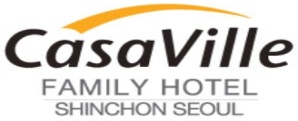 Casaville, 57-26 Nogosan-dong Mapo-gu, Seoul, KoreaSTRINGS 2013SOGANG UNIVERSITY, SEOUL, KOREA, 23-29 JUNE, 2013Please complete the form and send directly by E-mail or FAX to us.Should you have any hotel accommodation questions, please contact Front deskTel : +82-(0)2-6220-4000.  FAX: +82-(0)2-6352-1101.  E-mail : yjpark1199@naver.comPersonal information                                                                          * all fields marked with a star are required for registration* Title : □ Mr. □ Mrs. □ Ms. □ Prof. □ Dr. □ Others(Please Specify:             )* First name – Last name :                           * Country : * Organization : Postal Address : Postal Code : * Contact number : * E-mail Address : Information of Credit Card                                                                A credit card number is required to guarantee your reservation.Please indicate special requests and comments :                                         ROOM IMPORMATION   http://www.casaville-shinchon.co.kr/eng/index.php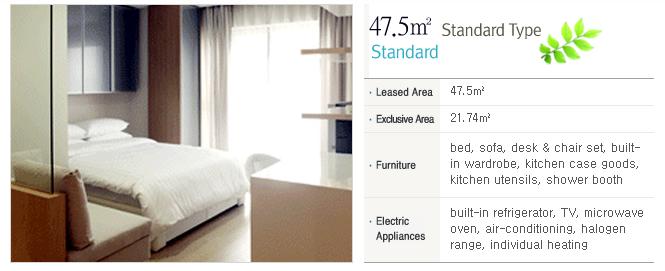 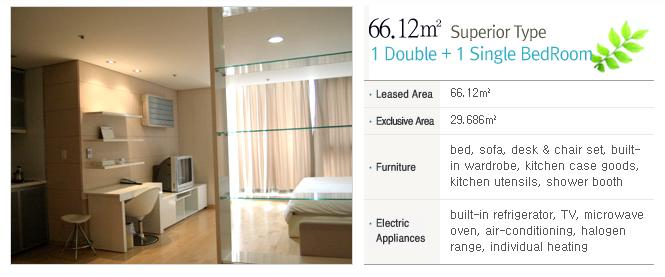 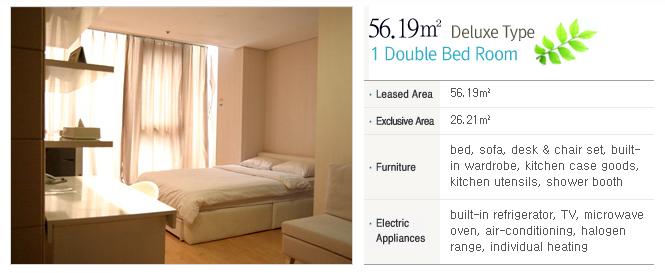 Hotel Room                                                                    Including 10% V.A.TPlease Y your choice of accommodations.Room Type                                   Rate(per night)                  person□ Standard Double or Twin                    KRW 85,000                       2□ Deluxe Double                              KRW 95,000                       2□ Superior Family                             KRW 110,000                      3                   *Check-IN Date:                                     *Check-OUT Date:  *Total No. of Nifhts : -N O T I C E-** Cancellation after June 8 ,2013 or No-Show on the arrival date: One night room Payment** Reservation Deadline : May 22, 2013 ** Check-in Time : 2:00 Pm, check-out Time : 12:00 noon** Instead of breakfast, We serve free toast , juice and coffee in the business lounge on the 14th floor.Amex □ Diners □ Master □ Visa □ JCBCard NO:            Cardholder’s Name:   Exp. Date(MM/YY) :   CVV(CVC) Code :    